Name: ______________________________________________________________________________		Period: __________7.3 Adding Algebraic Expressions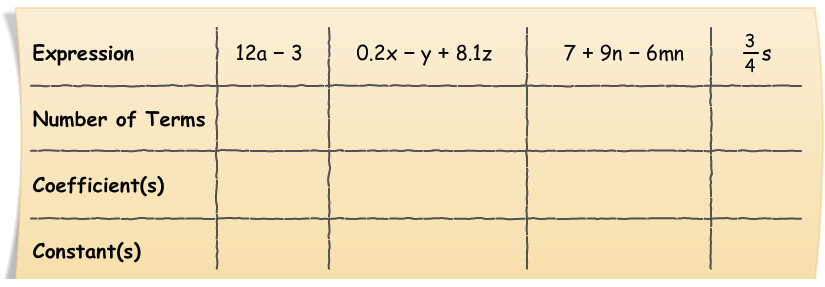 Combining Like Terms:___________________________ any constants outside of the parenthesis to each term inside of the parentheses (Include the sign!!)**REMEMBER: A _______________________________ sign in front of the parenthesis really means to distribute a ___________ to each term inside of the parenthesis.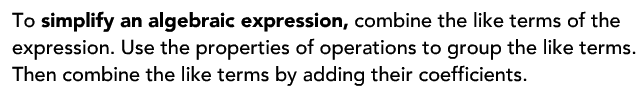 **Try using the underline technique.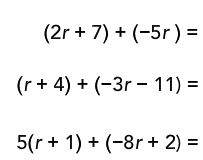 -Single line “like variables” -Double line other “like variables”-Circle all “constants”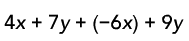 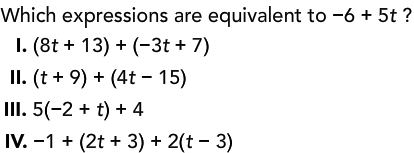 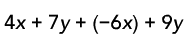 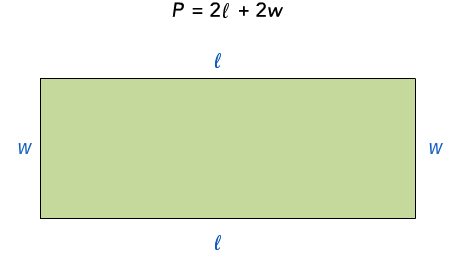 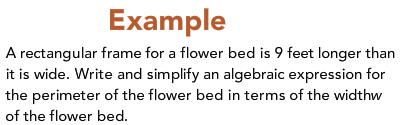 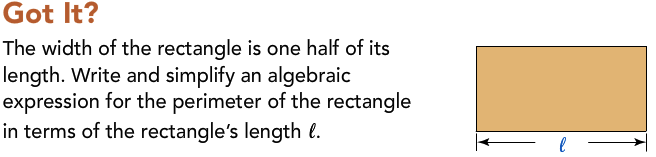 TermsCoefficientConstant